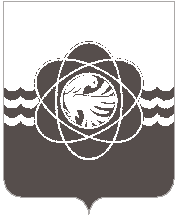 П О С Т А Н О В Л Е Н И Еот 17.02.2021 № 108О внесении изменений в постановление Администрации муниципального образования «город Десногорск» Смоленской области от 22.02.2019         № 173 «О создании противопаводковой комиссии муниципального образования «город Десногорск» Смоленской области»В связи с кадровыми изменениями,Администрация муниципального образования «город Десногорск» Смоленской области постановляет:1. Внести в постановление Администрации муниципального образования «город Десногорск» Смоленской области от 22.02.2019 № 173 «О создании противопаводковой комиссии муниципального образования «город Десногорск» Смоленской области» (в ред. от 10.02.2020 № 101) в приложение № 1 «Состав противопаводковой комиссии муниципального образования «город Десногорск» Смоленской области» следующие изменения:1.1. Исключить из Состава противопаводковой комиссии муниципального образования «город Десногорск» Смоленской области:- Седункова Вячеслава Владимировича;- Блиновских Людмилу Анатольевну.1.2. Включить в Состав противопаводковой комиссии муниципального образования «город Десногорск» Смоленской области Чуравцова Андрея Александровича – генерального директора муниципального унитарного предприятия «Комбинат коммунальных предприятий» муниципального образования «город Десногорск» Смоленской области – член комиссии.2. Отделу информационных технологий и связи с общественностью (Е.М. Хасько) разместить настоящее постановление на официальном сайте Администрации муниципального образования «город Десногорск» Смоленской области в сети Интернет.3. Контроль исполнения настоящего постановления возложить на председателя Комитета по городскому хозяйству и промышленному комплексу Администрации муниципального образования «город Десногорск» Смоленской области И.М. Блиновских.Глава муниципального образования«город Десногорск» Смоленской области                     	       	      А.Н. Шубин